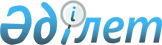 Об утверждении бюджета Культабанского сельского округа на 2020-2022 годы
					
			С истёкшим сроком
			
			
		
					Решение Байганинского районного маслихата Актюбинской области от 30 декабря 2019 года № 292. Зарегистрировано Департаментом юстиции Актюбинской области 14 января 2020 года № 6691. Прекращено действие в связи с истечением срока
      В соответствии с пунктом 2 статьи 9-1 Бюджетного Кодекса Республики Казахстан от 4 декабря 2008 года и статьей 6 Закона Республики Казахстан от 23 января 2001 года "О местном государственном управлении и самоуправлении в Республике Казахстан", маслихат Байганинского района РЕШИЛ:
      1. Утвердить бюджет Культабанского сельского округа на 2020-2022 годы согласно приложениям 1, 2 и 3 соответственно, в том числе на 2020 год в следующих объемах:
      1) доходы – 55 683,0 тысяч тенге, в том числе:
      налоговые поступления – 2 544,0 тысяч тенге;
      неналоговые поступления – 0 тенге;
      поступления от продажи основного капитала – 0 тенге;
      поступления трансфертов – 53 139,0 тысяч тенге;
      2) затраты – 58 090,0 тысяч тенге;
      3) чистое бюджетное кредитование – 0 тенге, в том числе:
      бюджетные кредиты – 0 тенге;
      погашение бюджетных кредитов – 0 тенге;
      4) сальдо по операциям с финансовыми активами - 0 тенге, в том числе:
      приобретение финансовых активов – 0 тенге;
      поступления от продажи финансовых активов государства – 0 тенге;
      5) дефицит (профицит) бюджета – - 2 407,0 тенге;
      6) финансирование дефицита (использование профицита) бюджета – 2 407,0 тенге;
      поступление займов – 0 тенге;
      погашение займов – 0 тенге;
      используемые остатки бюджетных средств – 2 407,0 тысяч тенге.
      Сноска. Пункт 1 с изменениями, внесенными решениями Байганинского районного маслихата Актюбинской области от 03.04.2020 № 322 (вводится в действие с 01.01.2020); от 18.05.2020 № 342 (вводится в действие с 01.01.2020); от 09.12.2020 № 390 (вводится в действие с 01.01.2020).


      2. Принять к сведению и руководству, что с 1 января 2020 года установлено:
      1) минимальный размер заработной платы - 42 500 тенге;
      2) месячный расчетный показатель для исчисления пособий и иных социальных выплат, а также для применения штрафных санкций, налогов и других платежей в соответствии с законодательством Республики Казахстан - 2 651 тенге;
      3) величина прожиточного минимума для исчисления размеров базовых социальных выплат - 31 183 тенге;
      с 1 апреля 2020 года:
      1) месячный расчетный показатель для исчисления пособий и иных социальных выплат, а также для применения штрафных санкций, налогов и других платежей в соответствии с законодательством Республики Казахстан - 2 778 тенге;
      2) величина прожиточного минимума для исчисления размеров базовых социальных выплат - 32 668 тенге.
      Сноска. Пункт 2 – в редакции решения Байганинского районного маслихата Актюбинской области от 25.08.2020 № 360 (вводится в действие с 01.01.2020).


      3. Предусмотреть в бюджете Культабанского сельского округа на 2020 год объем субвенций, передаваемой из районного бюджета в сумме 47 941 тысяч тенге.
      4. Государственному учреждению "Аппарат Байганинского районного маслихата" в установленном законодательством порядке обеспечить:
      1) государственную регистрацию настоящего решения в Департаменте юстиции Актюбинской области;
      2) размещение настоящего решения на интернет-ресурсе Байганинского районного маслихата после его официального опубликования.
      5. Настоящее решение вводится в действие с 1 января 2020 года. Бюджет Культабанского сельского округа на 2020 год
      Сноска. Приложение 1 – в редакции решения Байганинского районного маслихата Актюбинской области от 09.12.2020 № 390 (вводится в действие с 01.01.2020). Бюджет Культабанского сельского округа на 2021 год Бюджет Культабанского сельского округа на 2022 год
					© 2012. РГП на ПХВ «Институт законодательства и правовой информации Республики Казахстан» Министерства юстиции Республики Казахстан
				
      Председатель сессии Байганинского районного маслихата 

Н. Сарыбаева

      Секретарь Байганинского районного маслихата 

Б. Турлыбаев
Приложение 1 к решению Байганинский районный маслихат от 30 декабря 2019 года № 292
Категория
Категория
Категория
Категория
Сумма (тысяч тенге)
Класс
Класс
Класс
Сумма (тысяч тенге)
Подкласс
Подкласс
Сумма (тысяч тенге)
Наименование
Сумма (тысяч тенге)
I. ДОХОДЫ
55 683,0
1
Налоговые поступления
2 544,0
01
Подоходный налог
0,0
2
Индивидуальный подоходный налог
0,0
04
Налоги на собственность
2 544,0
1
Hалоги на имущество
0,0
3
Земельный налог
174,0
4
Hалог на транспортные средства
2 370,0
4
Поступления трансфертов
53 139,0
02
Трансферты из вышестоящих органов государственного управления
53 139,0
3
Трансферты из районного (города областного значения) бюджета
53 139,0
Функциональная группа
Функциональная группа
Функциональная группа
Функциональная группа
Функциональная группа
Сумма (тысяч тенге)
Функциональная подгруппа
Функциональная подгруппа
Функциональная подгруппа
Функциональная подгруппа
Сумма (тысяч тенге)
Администратор бюджетных программ
Администратор бюджетных программ
Администратор бюджетных программ
Сумма (тысяч тенге)
Программа
Программа
Сумма (тысяч тенге)
Наименование
Сумма (тысяч тенге)
II. ЗАТРАТЫ
58 090,0
01
Государственные услуги общего характера
24 176,8
1
Представительные, исполнительные и другие органы, выполняющие общие функции государственного управления
24 176,8
124
Аппарат акима города районного значения, села, поселка, сельского округа
24 176,8
001
Услуги по обеспечению деятельности акима города районного значения, села, поселка, сельского округа
23 728,5
022
Капитальные расходы государственного органа
448,3
04
Образование
27 808,0
1
Дошкольное воспитание и обучение
27 808,0
124
Аппарат акима города районного значения, села, поселка, сельского округа
27 808,0
041
Реализация государственного образовательного заказа в дошкольных организациях образования
27 808,0
07
Жилищно-коммунальное хозяйство
3 652,9
3
Благоустройство населенных пунктов
3 652,9
124
Аппарат акима города районного значения, села, поселка, сельского округа
3 652,9
008
Освещение улиц в населенных пунктах
1 367,9
009
Обеспечение санитарии населенных пунктов
560,0
011
Благоустройство и озеленение населенных пунктов
1 725,0
12
Транспорт и коммуникации
50,0
1
Автомобильный транспорт
50,0
124
Аппарат акима города районного значения, села, поселка, сельского округа
50,0
012
Строительство и реконструкция автомобильных дорог в городах районного значения, селах, поселках, сельских округах
50,0
13
Прочие
2 400,0
9
Прочие
2 400,0
124
Аппарат акима города районного значения, села, поселка, сельского округа
2 400,0
040
Реализация мероприятий для решения вопросов обустройства населенных пунктов в реализацию мер по содействию экономическому развитию регионов в рамках Программы развития регионов до 2025 года
2 400,0
15
Трансферты
2,3
1
Трансферты
2,3
124
Аппарат акима города районного значения, села, поселка, сельского округа
2,3
048
Возврат неиспользованных
(недоиспользованных) целевых трансфертов
2,3
ІII. ЧИСТОЕ БЮДЖЕТНОЕ КРЕДИТОВАНИЕ
0,0
IV. Сальдо по операциям с финансовыми активами
0,0
V. Дефицит (профицит) бюджета
-2 407,0
VI. Финансирование дефицита (использование профицита) бюджета
2 407,0
категория
категория
категория
категория
Сумма (тысяч тенге)
класс
класс
класс
Сумма (тысяч тенге)
подкласс
подкласс
Сумма (тысяч тенге)
Наименование
Сумма (тысяч тенге)
8
Используемые остатки бюджетных средств
2 407,0
01
Остатки бюджетных средств
2 407,0
1
Свободные остатки бюджетных средств
2 407,0Приложение 2 к решению Байганинского районного маслихата от "30" декабря 2019 года № 292
Категория
Категория
Категория
Категория
Сумма (тысяч тенге)
Класс
Класс
Класс
Сумма (тысяч тенге)
Подкласс
Подкласс
Сумма (тысяч тенге)
Наименование
Сумма (тысяч тенге)
I.ДОХОДЫ
52 672
1
Налоговые поступления
3 510
01
Подоходный налог
840
2
Индивидуальный подоходный налог
840
04
Налоги на собственность
2 670
1
Hалоги на имущество
51
3
Земельный налог
257
4
Hалог на транспортные средства
2 362
4
Поступления трансфертов 
49 162
02
Трансферты из вышестоящих органов государственного управления
49 162
3
Трансферты из районного (города областного значения) бюджета
49 162
Функциональная группа
Функциональная группа
Функциональная группа
Функциональная группа
Функциональная группа
Сумма (тысяч тенге)
Функциональная подгруппа
Функциональная подгруппа
Функциональная подгруппа
Функциональная подгруппа
Сумма (тысяч тенге)
Администратор бюджетных программ
Администратор бюджетных программ
Администратор бюджетных программ
Сумма (тысяч тенге)
Программа
Программа
Сумма (тысяч тенге)
Наименование
Сумма (тысяч тенге)
II.ЗАТРАТЫ
52 672
01
Государственные услуги общего характера
22 146
1
Представительные, исполнительные и другие органы, выполняющие общие функции государственного управления
22 146
124
Аппарат акима города районного значения, села, поселка, сельского округа
22 146
001
Услуги по обеспечению деятельности акима города районного значения, села, поселка, сельского округа
22 146
04
Образование
24 580
1
Дошкольное воспитание и обучение
24 580
124
Аппарат акима города районного значения, села, поселка, сельского округа
24 580
041
Реализация государственного образовательного заказа в дошкольных организациях образования
24 580
07
Жилищно-коммунальное хозяйство
3 426
3
Благоустройство населенных пунктов
3 426
124
Аппарат акима города районного значения, села, поселка, сельского округа
3 426
008
Освещение улиц населенных пунктов
1 804
009
Обеспечение санитарии населенных пунктов
588
011
Благоустройство и озеленение населенных пунктов
1 034
13
Прочие
2 520
9
Прочие
2 520
124
Аппарат акима города районного значения, села, поселка, сельского округа
2 520
040
Реализация мероприятий для решения вопросов обустройства населенных пунктов в реализацию мер по содействию экономическому развитию регионов в рамках Программы развития регионов до 2020 года
2 520
ІII. ЧИСТОЕ БЮДЖЕТНОЕ КРЕДИТОВАНИЕ
0
IV. Сальдо по операциям с финансовыми активами
0
V. Дефицит (профицит) бюджета 
0
VI. Финансирование дефицита (использование профицита) бюджета 
0Приложение 3 к решению Байганинского районного маслихата от "30" декабря 2019 года № 292
Категория
Категория
Категория
Категория
Сумма (тысяч тенге)
Класс
Класс
Класс
Сумма (тысяч тенге)
Подкласс
Подкласс
Сумма (тысяч тенге)
Наименование
Сумма (тысяч тенге)
I.ДОХОДЫ
54 797
1
Налоговые поступления
3 686
01
Подоходный налог
882
2
Индивидуальный подоходный налог
882
04
Налоги на собственность
2 804
1
Hалоги на имущество
54
3
Земельный налог
270
4
Hалог на транспортные средства
2 480
4
Поступления трансфертов 
51 111
02
Трансферты из вышестоящих органов государственного управления
51 111
3
Трансферты из районного (города областного значения) бюджета
51 111
Функциональная группа
Функциональная группа
Функциональная группа
Функциональная группа
Функциональная группа
Сумма (тысяч тенге)
Функциональная подгруппа
Функциональная подгруппа
Функциональная подгруппа
Функциональная подгруппа
Сумма (тысяч тенге)
Администратор бюджетных программ
Администратор бюджетных программ
Администратор бюджетных программ
Сумма (тысяч тенге)
Программа
Программа
Сумма (тысяч тенге)
Наименование
Сумма (тысяч тенге)
II. ЗАТРАТЫ
54 797
01
Государственные услуги общего характера
22 745
1
Представительные, исполнительные и другие органы, выполняющие общие функции государственного управления
22 745
124
Аппарат акима города районного значения, села, поселка, сельского округа
22 745
001
Услуги по обеспечению деятельности акима города районного значения, села, поселка, сельского округа
22 745
04
Образование
25 809
1
Дошкольное воспитание и обучение
25 809
124
Аппарат акима города районного значения, села, поселка, сельского округа
25 809
041
Реализация государственного образовательного заказа в дошкольных организациях образования
25 809
07
Жилищно-коммунальное хозяйство
3 597
3
Благоустройство населенных пунктов
3 597
124
Аппарат акима города районного значения, села, поселка, сельского округа
3 597
008
Освещение улиц населенных пунктов
1 894
009
Обеспечение санитарии населенных пунктов
617
011
Благоустройство и озеленение населенных пунктов
1 086
13
Прочие
2 646
9
Прочие
2 646
124
Аппарат акима города районного значения, села, поселка, сельского округа
2 646
040
Реализация мероприятий для решения вопросов обустройства населенных пунктов в реализацию мер по содействию экономическому развитию регионов в рамках Программы развития регионов до 2020 года
2 646
ІII. ЧИСТОЕ БЮДЖЕТНОЕ КРЕДИТОВАНИЕ
0
IV. Сальдо по операциям с финансовыми активами
0
V. Дефицит (профицит) бюджета 
0
VI. Финансирование дефицита (использование профицита) бюджета 
0